SELEÇÃO PÚBLICA PARA PROVIMENTO DE VAGAS DE ESTÁGIO PARA ESTUDANTES DOS CURSOS DE GRADUAÇÃO EM DIREITO, PSICOLOGIA E SERVIÇO SOCIAL NA SECRETARIA DO TRIBUNAL DE JUSTIÇA E NA COMARCA DE BELO HORIZONTE INCLUÍDOS OS JUIZADOS ESPECIAIS EDITAL 01/2018FORMULÁRIO PARA RECURSOMarque abaixo o tipo de recurso:(  ) Gabarito e/ou questões da Prova Objetiva;Digitar a justificativa do recurso, de forma objetiva. 01 (uma) via para envio eletrônico (PASSO A PASSO – fl. 02)Local e data: —————————————————— ——/——/——PRAZO PARA RECURSO: 22 a 23/08/2018Em caso de formulário eletrônico, não é necessária assinatura.Contato: (31) 3261-1194 ou (31) 2515-9879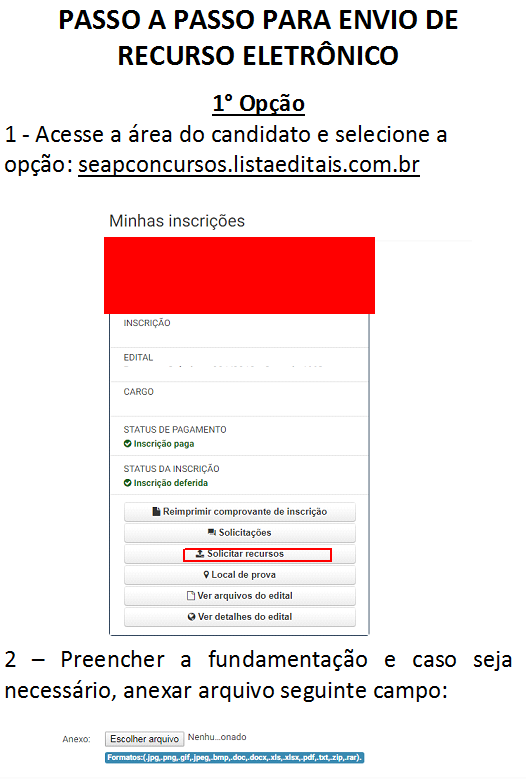 Nº de Inscrição:Vaga de Estágio: 	 Data de nascimento: 